РАСПОРЯЖЕНИЕ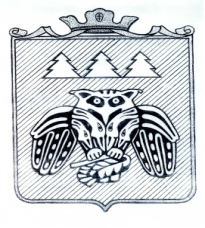 администрации сельского поселения «Озёл»«Озёл» сикт овмöдчöминса администрациялöнТШÖКТÖМот 03 октября 2018 года                                                                                                   № 30-рО назначении должностного лица, ответственного за работу                                             по профилактике коррупционных и иных правонарушений                                                       в администрации сельского поселения «Озёл»   Руководствуясь Федеральным законом от 6 октября 2003 года № 131-ФЗ «Об общих принципах организации местного самоуправления в Российской Федерации», Федеральным законом от 25 декабря 2008 года № 273-ФЗ «О противодействии коррупции», Законом Республики Коми от 29 сентября 2008 года № 82-РЗ «О противодействии коррупции в Республике Коми»1.  Назначить ответственным за работу по профилактике коррупционных и иных правонарушений в администрации сельского поселения «Озёл», ведущего специалиста администрации сельского поселения «Озёл» - Белых Елену Леонидовну.2.  Контроль за исполнением данного распоряжения оставляю за собой.3. Настоящее распоряжение вступает в силу с момента его подписания.Глава сельского поселения «Озёл»                                                                         Д.Н. Лыткин